ПРОЕКТАДМИНИСТРАЦИИЯ МУНИЦИПАЛЬНОГО ОБРАЗОВАНИЯ«ВЕЛИЖСКИЙ РАЙОН»ПОСТАНОВЛЕНИЕ        от               № _____                 Велиж       В соответствии с Градостроительным кодексом Российской Федерации, Федеральным законом от 06 октября 2003 года №131-ФЗ «Об общих принципах организации местного самоуправления в Российской Федерации», постановлением Правительства РФ от 25 декабря 2015 года №1440 «Об утверждении требований к программам комплексного развития транспортной инфраструктуры поселений, городских округов», Администрация Заозерского сельского поселения  ПОСТАНОВЛЯЕТ:1.Утвердить Программу комплексного развития транспортной инфраструктуры муниципального образования Заозерское сельское поселение на 2018-2036 годы.2.Контроль за исполнением настоящего постановления оставляю за собой.3.Настоящее постановление вступает в силу после подписания и подлежит обнародованию на официальном сайте муниципального образования «Велижский район» http://velizh.admin-smolensk.ru в сети «Интернет».Глава муниципального образования                                                         В.В. Самулеев             «Велижский район»  УтвержденаПостановлением Администрациимуниципального образования«Велижский район»от                № _____«Программа комплексного развития транспортной инфраструктуры муниципального образования Заозерское сельское поселение на 2018-2036 годы»Заозерье                                                                  2018ПАСПОРТ ПРОГРАММЫКОМПЛЕКСНОГО РАЗВИТИЯ ТРАНСПОРТНОЙ ИНФРАСТРУКТУРЫ МУНИЦИПАЛЬНОГО ОБРАЗОВАНИЯ ЗАОЗЕРСКОЕ СЕЛЬСКОЕ ПОСЕЛЕНИЕ НА 2018-2036 ГОДЫРАЗДЕЛ IОБЩАЯ ХАРАКТЕРИСТИКА ТЕКУЩЕГО СОСТОЯНИЯ ТРАНСПОРТНОЙ ИНФРАСТРУКТУРЫ.Заозерское сельское поселение находится в северо-восточной	 части Велижского района, было образовано в 2 декабря 2004 года. Административный центр Заозерского сельского поселения Велижского района Смоленской области – деревня Заозерье. Юридический адрес:216282, Смоленская область, Велижский район, д. Заозерье. Почтовый адрес: 216282, Смоленская область, Велижский район, п/о Заозерье, деревня Заозерье.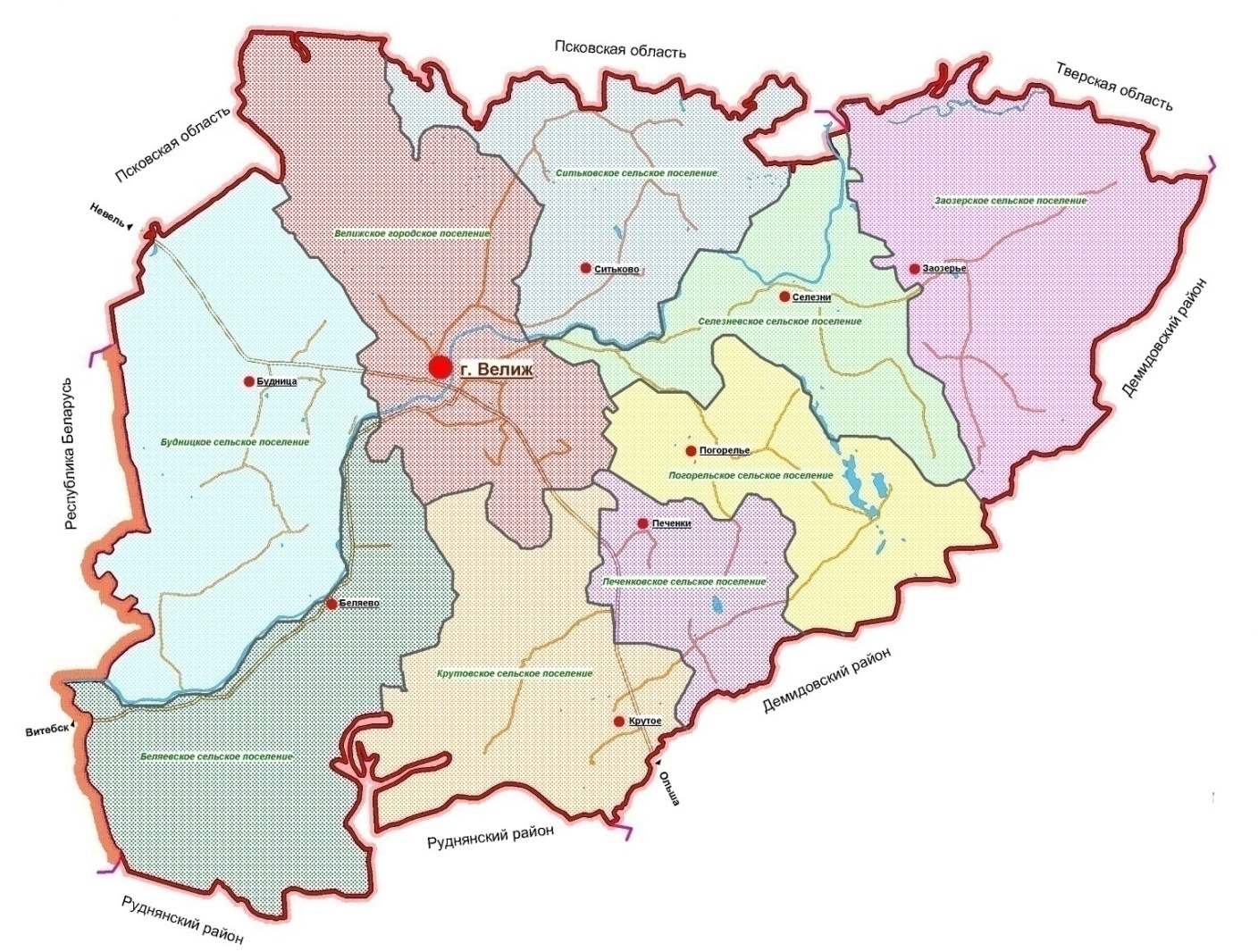 Рис. 1.Расположение Заозерского сельского поселения в системе поселений Велижского района.Сельское поселение граничит:на северо-востоке — с Тверской областьюна востоке — с Демидовским райономна юго-востоке — с Погорельским сельским поселениемна юго-западе и западе — с Селезнёвским сельским поселениемна северо-западе — с Псковской областью.Часть территории поселения граничит с национальным парком «Смоленское поозёрье».Крупные реки: р. Межа.При комплексной оценке территории были выделены зоны с особыми условиями использования территории:1. Зоны, формируемые природными ограничениями:- земли водного фонда (водотоки, водоемы);- зона паводка;- земли лесного фонда, имеющего природоохранное назначение.2. Зоны, формируемые санитарно-гигиеническими ограничениями:- водоохранные зоны;- санитарно-защитные зоны производственных и коммунальных объектов;- санитарные разрывы автомобильных дорог, воздушных линий электропередачи, газопроводов.На территории поселения выделены следующие функциональные зоны: жилая (включая приусадебные участки), общественно-деловая, производственная, инженерно-транспортная, сельскохозяйственного использования, специального назначения, рекреационная зона.В Приложении 1 представлены площади функциональных зон населенных пунктов Заозерского сельского поселения и общая проектируемая площадь населенных пунктов.Выделение общественно-деловых зон предусмотрено для показа территорий существующих и предполагаемых к размещению административных учреждений, организаций управления и связи; объектов здравоохранения, учреждений образования, культуры и досуга, а также территорий общего пользования (площадей, улиц, проездов), представляющих собой центры населенных пунктов. Общественно-деловая зона в настоящее время представлена преимущественно на территории административного центра поселения – д. Заозерье. Развитие общественно-деловой зоны предполагается осуществлять в административном центре поселения и в д. Городище, так как данный населенный пункт стремится к статусу активного градразвития.Зоны сельскохозяйственного использования земель включают массивы сельскохозяйственных угодий (пашни, сенокосы, пастбища, и пр.) за пределами границ населенных пунктов и внутри них.Зоны специального назначения представлены на территории Заозерского сельского поселения – кладбища и проектное предложение по размещению ТБО.Помимо указанных видов зон, показаны резервные территории для жилищного и производственного строительства.Территория поселения включает в себя 19 населенных пунктов, общая численность населения Заозерского сельского поселения по состоянию на 01.01.2016 г. – 341 человек, численность населения по населенным пунктам Заозерского сельского поселения представлена в таблице 1.Таблица 1.Численность населения Заозерского сельского поселения (на 01.01.2016 г.)Границы сельского поселения и сельских населенных пунктов отражены на карте-схеме «Границы населенных пунктов  Заозерского сельского поселения» и карте (схеме) функционального зонирования Заозерского сельского поселения. Экспликация земель Заозерского сельского поселения представлена в таблице2.Таблица 2.Экспликация земель Заозерского сельского поселения (га)Сложившаяся планировочная структура в основном отвечает требованиям организации территориально-хозяйственного устройства сельского поселения на перспективу.Границы населенных пунктов установлены в соответствии с делением территории, установленным Областными законами «О наделении статусом муниципального района муниципального образования «Велижский район» Смоленской области, об установлении границ муниципальных образований, территории которых входят в его состав, и наделении их соответствующим статусом» № 132-з от 28 декабря 2004 года, "О внесении изменений в областной закон "О наделении статусом муниципального района муниципального образования "Велижский район" Смоленской области, об установлении границ муниципальных образований, территории которых входят в его состав, и наделении их соответствующим статусом" № 161-з от 29.12.2005 г.Основополагающие факторы, влияющие на планировочное развитие территории сельского поселения, и направления такого развития:- расселение на территории Заозерского сельского поселения сосредоточено вдоль оси расселения – автодороги местного значения Дор – Заозерье - Староселье, на прямой связи с муниципальным образованием «Демидовский район».;- экономико-географическое положение поселения способствует развитию на его территории небольших предприятий по переработке продукции сельскохозяйственных предприятий, предприятий по добыче полезных ископаемых, деревообрабатывающих предприятий, объектов туризма и рекреации;- поселение обладает длительной историей освоения территории. Исторический потенциал поселения позволяет возродить традиционные промыслы с четким позиционированием их продукции на рынке, традиционные праздники для развития туристического бизнеса и продвижения продукции собственного производства, усадебный тип землепользования для восстановления элементов традиционного общества;- относительно невысокая для сельского поселения плотность населения,  которая в среднем составляет 2,62 чел./кв.км.  В целях создания благоприятной социальной среды для жителей поселения и привлечения мигрантов, необходимо создание полноценной среды жизнеобеспечения, включая объекты здравоохранения, культуры, дошкольного образования детей, обеспечения молодых семей жильем;- главным компоновочным центром опорного каркаса района является его административный центр – д. Заозерье (численность населения на 01.01.2016 г. – 162 чел.), которая играет важную роль в развитии территории поселения. Прогноз численности населенияЧисленность постоянного населения на 01.01.2016 г. составила 341 человек. Демографическая ситуация в Заозерском сельском поселении сложилась аналогично общему фону продолжающегося в Велижском районе, Смоленской области и России в целом демографического кризиса.В разработках областного и районного уровней были сделаны следующие прогнозы:- в «Схеме территориального планирования Смоленской области» (ЦНИИП градостроительства РААСН, 2013г.) не предусматривалось роста проектной численности населения ни по области, ни в том числе по Велижскому району;- в «Стратегии развития Смоленской области на долгосрочную перспективу: модернизация традиционно индустриального района» (ЦСР «Северо-Запад», 2008г.) предусматривалось сокращение численности населения области на 25%;- в документе «Модернизация традиционно индустриального региона» (2007 г.) прогнозировалось сокращение численности населения на 12-15%;  - в Схеме территориального планирования Велижского района (ОАО «НИИПГрадостроительства», Санкт-Петербург, 2009г.) дан прогноз незначительного увеличениячисленности населения Велижского сельского поселения к расчетному сроку (2028 г.)– на 1,3%. Это возможно при одновременном снижении уровня смертности, росте уровня миграции рождаемости.В ситуации неопределенности социально-экономического положения в стране, отсутствия аргументированных прогнозных демографических показателей, по локальным территориям уместны лишь ориентировочные оценки численности населения. Исходя из них возможно рассмотрение двух  вариантов развития демографической ситуации Заозерского сельского поселения.Численность населения Заозерского сельского поселения имела тенденцию к убыли (среднегодовая убыль составляла 3,15%). Доля населения старше трудоспособного возраста составляет 31% (или около 1/3 всего населения). Доля населения моложе трудоспособного возраста составляет 11%.В сельском поселении приток мигрантов в настоящий момент составляет около 2,3%. Характеристика существующей демографической ситуации и прогноз численности населения на расчетный срок производились на основе предоставленных данных по общей численности населения на начало 2016 года, а также сведений о естественной и механической динамике и изменении половозрастной структуры населения. Прогнозирование численности населения производилось на период до 2036 г.Расчетные данные, полученные в результате прогнозирования численности населения (пессимистичный прогноз) на 2021 г., 2026 г. и 2036 г. обобщены в виде таблицы 3.Таблица 3.Прогноз численности населения (пессимистичный прогноз)Расчетные данные, полученные в результате прогнозирования численности населения (оптимистичный прогноз) на 2021 г., 2026 г. и 2036 г. обобщены в виде таблицы 4.Таблица 4.Прогноз численности населения (оптимистичный прогноз)Таким образом, с одной стороны, для развития имеются территориальные и структурно-планировочные предпосылки. Многие населенные пункты поселения попадают в «зону активного экономического развития», выделенную при разработке Схемы территориального планирования Велижского района и уточненную в настоящем проекте Генерального плана. С другой стороны, демографический потенциал в сложившейся социально-экономической ситуации не только в поселении, районе и области, но и в стране, а также объективно выявленные на уровне поселения ограничения, накладывают в пределах расчетного срока определенные рамки на масштабы проектируемого развития. Необходимо реализовать намеченные проекты по строительству жилых домов для молодых специалистов, предпринять возможные усилия, вплоть до предоставления беспроцентных кредитов на обустройство в сельской местности  и возможности прописаться на дачных участках. Оптимистичный вариант учитывает на такую перспективу.Из 19 населенных пунктов для относительно активного развития определены только д. Заозерье и д. Городище, как населенные пункты слабого развития рассматриваются д. Шумилово, д. Васьково, д. Староселье, д. Заболонье, д. Зубки.Необходимы определенные меры по отношению к населенным пунктам с населением менее 5 человек, находящимся на грани потери постоянного населения (д. Ботаги, д. Глузды, д. Дор и т.д.). Представляется конструктивным подход к возможному расселению – на перспективу и в дальнейшем – с точки зрения определения емкости территории, определения границ населенных пунктов на землях, благоприятных для строительства и ведения хозяйства (в расчете 20 соток на семью). Прогнозируемый рост возможен в результате преобразования старой (убывающей) структуры населения в стабильную, а затем растущую структуру.РАЗДЕЛ IIЦЕЛИ, ЗАДАЧИ И ПОКАЗАТЕЛИ, ОСНОВНЫЕ ОЖИДАЕМЫЕ КОНЕЧНЫЕ РЕЗУЛЬТАТЫ, СРОКИ И ЭТАПЫ РЕАЛИЗАЦИИ ПРОГРАММЫ     Основной целью Программы является создание материальной базы развития транспортной инфраструктуры для обеспечения повышения качества жизни населения Заозерского сельского поселения.Решение проблем развития транспортной инфраструктуры Заозерского сельского поселения - одна из приоритетных задач, определяющих возможность активизации экономических, культурных связей поселения и улучшение качества жизни.  Организация системы транспортных связей согласно Схеме территориального планирования Смоленской области (2013 г.), которая замкнет многочисленные ветки дорог преимущественно на периферии области и объединит центры административных районов между собой и с центрами областных планировочных районов, образующих внутриобластное транспортное кольцо.В настоящем Генеральном плане предусмотрено: выделение дополнительных территорий для стоянки автотранспортных средств для туристов;организация трасс общепоселенческого значения для усиления транспортных связей внутри сельского поселения и создание дополнительных выходов на внешние автодороги;оснащение магистральной улично-дорожной сети необходимыми транспортными сооружениями (остановки, ограждения и др.);реконструкция существующей улично-дорожной сети, развитие сети жилых улиц;обеспечение безопасности движения пешеходов путем создания ограничения движения в местах туристических и рекреационных маршрутов.Проектные предложенияПервоочередные мероприятия:Капитальный ремонт дороги до д. Березьково, д. Глузды, д. Бобова Лука и д. Ботаги.Строительство улиц и проездов в районе новой застройки.Проектом предусматривается проведение работ по новому строительству и капитальному ремонту улиц (дорог) населенных пунктов Заозерского сельского поселения.Предлагаемая структура магистральной сети общепоселенческого значения с дополнительными выходами на внешние автодороги, оснащенная необходимым и достаточным количеством искусственных сооружений, способна обеспечить надежность транспортных связей как внутрипоселенческого характера, так и с внешними, прилегающими к Заозерскому сельскому поселению, территориями.РАЗДЕЛ IIIОЦЕНКА СОЦИАЛЬНО-ЭКОНОМИЧЕСКОЙ ЭФФЕКТИВНОСТИ МЕРОПРИЯТИЙ, И СООТВЕТСТВИЯ РЕЗУЛЬТАТОВ НОРМАТИВНЫМ ИНДЕКСАМДля улучшения транспортного обслуживания в соответствии с Генеральным планом Заозерского сельского поселения предлагается система мероприятий по развитию пассажирского транспорта, которая должна обеспечить потребности жителей в поездках с наименьшими затратами времени и достаточным комфортом.Мероприятия по развитию транспортной инфраструктурыПроектные предложенияПервоочередные мероприятия:Капитальный ремонт дороги до д. Березьково (предусмотреть строительство моста через р. Межа), д. Красный Луг, д. Заболонье и д. Зеленый Луг.Строительство улиц и проездов в районе новой застройки.Проектом предусматривается проведение работ по новому строительству и капитальному ремонту улиц (дорог) населенных пунктов Заозерского сельского поселения.Таблица 7.Проектные предложения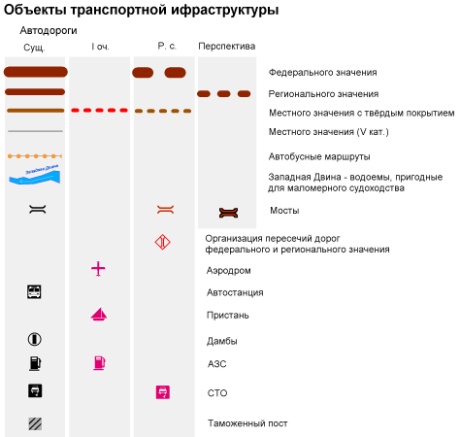 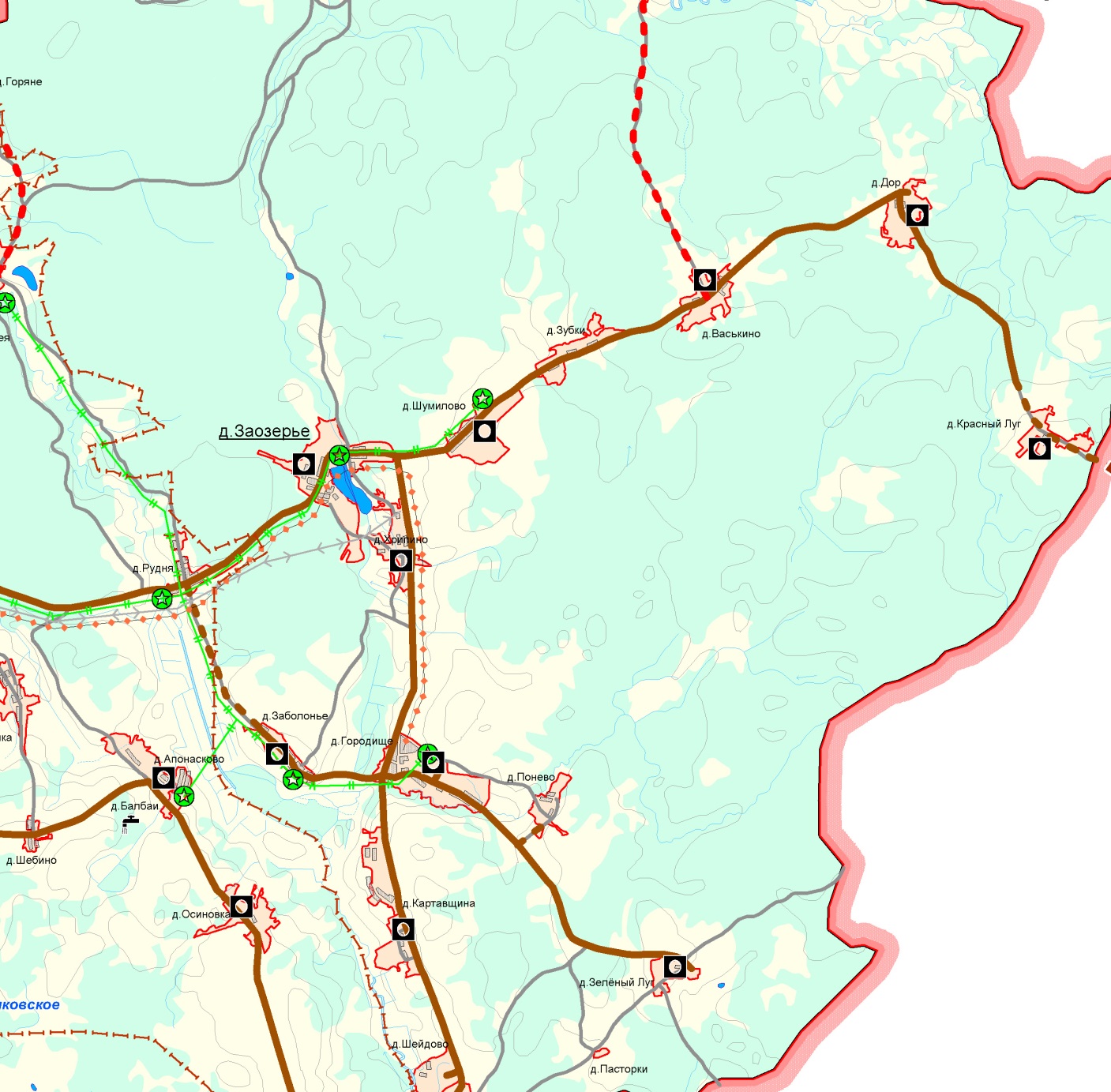 Рис. 3. Схема размещения объектов транспортной инфраструктурыТаблица 8.Мероприятия по ремонту и строительству улиц (дорог) населенных пунктов Заозерского сельского поселенияРАЗДЕЛ IVИНФОРМАЦИЯ ПО РЕСУРСНОМУ ОБЕСПЕЧЕНИЮ КОМПЛЕКСНОЙ ПРОГРАММЫОбщий объем финансирования Программы за 2018-2036годы составляет 0 тыс. руб.:областной бюджет - 0 тыс. руб. бюджет поселения –0 тыс. руб. внебюджетные средства —0 тыс. руб.в том числе по годам реализации:2018 - 2024 годы – 0 тыс. руб. в том числе:Областной бюджет– 0 тыс. руб;бюджет поселения –0 тыс. руб;Внебюджетные средства – 0 тыс. руб;2025- 2030 годы –0 тыс. руб. в том числе:Областной бюджет – 0 тыс. руб;бюджет поселения - 0 тыс. руб;Внебюджетные средства – 0 тыс. руб. 2031- 2036 годы – 0 тыс. руб. в том числе:Областной бюджет – 0 тыс. руб;бюджет поселения – 0 тыс. руб;Внебюджетные средства – 0 тыс. руб.РАЗДЕЛ VОСНОВНЫЕ МЕРЫ ПРАВОВОГО РЕГУЛИРОВАНИЯ В СФЕРЕ РЕАЛИЗАЦИИ КОМПЛЕКСНОЙ ПРОГРАММЫПравовое регулирование реализации мероприятий комплексной Программы осуществляется на основании следующих нормативных актов:- Конституция Российской Федерации;- Градостроительный кодекс Российской Федерации;- Бюджетный кодекс Российской Федерации;- Федеральный закон от 06.10.2003 N 131-ФЗ "Об общих принципах организации местного самоуправления в Российской Федерации";- Федерального закона от 08.11.2007 № 257-ФЗ «Об автомобильных дорогах и о дорожной деятельности в Российской Федерации и о внесении изменений в отдельные законодательные акты Российской Федерации»;- Федерального закона от 09.02.2007 № 16-ФЗ «О транспортной безопасности»;- постановления Правительства Российской Федерации от 25.12.2015 № 1440 «Об утверждении требований к программам комплексного развития транспортной инфраструктуры поселений, городских округов»; - постановления Правительства Российской Федерации от 25 декабря 2015 года № 1440 «Об утверждении требований к программам комплексного развития транспортной инфраструктуры поселений, городских округов»;- Приказа министерства транспорта Российской Федерации от 16.11.2012 № 402 «Об утверждении Классификации работ по капитальному ремонту, ремонту и содержанию автомобильных дорог»;- Устав муниципального образования Заозерское сельское поселение, - Генеральный план муниципального образования Заозерского сельского поселения.Необходимость разработки дополнительных нормативных правовых актов муниципального образования будет определяться в процессе реализации Программы в соответствии с изменениями законодательства Российской Федерации и Смоленской области.Приложение № 2                                                                                                                                                                                                                к «Программекомплексного развития транспортной инфраструктуры муниципального Заозерского сельского поселение на 2018-2036 годы»Переченьмероприятий по проектированию, строительству и реконструкцииобъектов транспортной инфраструктуры Заозерского сельского поселения на 2018-2036 годы Наименование программыПрограмма комплексного развития транспортной инфраструктуры муниципального образования Заозерское сельское поселение на 2018-2036 годыНаименование заказчика Программы, его местонахождениеАдминистрация муниципального района «Велижский район» Наименование заказчика и разработчика Программы, их местонахождениеАдминистрация муниципального района «Велижский район»Цели Программыразвитие современной и эффективной транспортной инфраструктуры, обеспечивающей ускорение товародвижения и снижение транспортных издержек в экономике;-  повышение доступности услуг транспортного комплекса для населения;-      повышение комплексной безопасности и устойчивости транспортной системы.Задачи Программы-	увеличение протяженности автомобильных дорог местного значения, соответствующих нормативным требованиям;-	повышение надежности и безопасности движения по автомобильным дорогам местного значения;-	обеспечение устойчивого функционирования автомобильных дорог местного значения.Целевые показатели (индикаторы) обеспеченности населения объектами социальной инфраструктуры-        доля протяженности автомобильных дорог общегопользования местного значения, соответствующих нормативным требованиям к транспортно-эксплуатационным показателя;-	доля протяженности автомобильных дорог общего пользования местного значения, не отвечающих нормативным требованиям, в общей протяженности автомобильных дорог общего пользования местного значения;-	обеспеченность постоянной круглогодичной связи с сетью автомобильных дорог общего пользования по дорогам с твердым покрытием;-	обеспеченность транспортного обслуживания населенияПеречень основных мероприятий программыДля реализации поставленных целей и решения задач программы, достижения планируемых значений показателей и индикаторов предусмотрено выполнение следующих мероприятий:Капитальный ремонт дороги до д. Березьково (предусмотреть строительство моста через р. Межа), д. Красный Луг, д. Заболонье и д. Зеленый Луг:Строительство улиц и проездов в районе новой застройки;Проектом предусматривается проведение работ по новому строительству и капитальному ремонту улиц (дорог) населенных пунктов Заозерского сельского поселения.Сроки и этапы реализацииСрок реализации Программы: 2018 - 2036 годы.Этапы реализации Программы:I этап: 2018-2024;II этап:2025-2030;III этап:2031-2036.Объемы ассигнований муниципальной программы (по годам реализации и в разрезе источников финансирования)Общий объем финансирования Программы за 2018-2036 годы составляет 0 тыс. руб.:областной бюджет - 0 тыс. руб. бюджет поселения –0 тыс. руб. внебюджетные средства —0 тыс. руб.в том числе по годам реализации:2018 - 2024 годы – 0 тыс. руб. в том числе:Областной бюджет– 0 тыс. руб;бюджет поселения –0 тыс. руб;Внебюджетные средства – 0 тыс. руб;2025- 2030 годы –0 тыс. руб. в том числе:Областной бюджет – 0 тыс. руб;бюджет поселения - 0 тыс. руб;Внебюджетные средства – 0 тыс. руб. 2031- 2036 годы – 0 тыс. руб. в том числе:Областной бюджет – 0 тыс. руб;бюджет поселения – 0 тыс. руб;Внебюджетные средства – 0 тыс. руб.Ожидаемые результаты реализации ПрограммыУспешная реализация мероприятий Программы позволит к 2036 году обеспечить следующие результаты:- Повышение качества, комфортности и уровня жизни населения Заозерского сельского поселения;- увеличение уровня обеспеченности населения дорогами до 44,0%;№ п/пНаименование населенных пунктовПроживает населенияРасстояние до административного центра – д. Заозерье, км1.д. Заозерье1622.д. Березьково93.д. Бобова Лука54.д. Ботаги45.д. Васькино 86.д. Городище597.д. Глузды 18.д. Дор 29.д. Заболонье2710.д. Зелёный Луг-11.д. Зубки612.д. Картавщина-13.д. Красный Луг-14.д. Пасторки-15.д. Понево216.д. Староселье217.д. Хрипино1018.д. Шейдово1419.д. Шумилово30ИТОГО341Наименование н/пПлощадь в старых границах, гаПлощадь в новых границах, гаПлощадь водного фонда, гаЗемли лесного фонда, гаЗемлисельскохозяйственного назначения (в пользовании Администрации) д. Заозерье111,56-д. Березьково32,06-д. Бобова Лука14,55-д. Ботаги47,0-д. Васькино 50,4050,59д. Городище101,71-д. Глузды 11,04-д. Дор 42,0-д. Заболонье26,7128,47д. Зелёный Луг22,24-д. Зубки65,8570,68д. Картавщина36,66-д. Красный Луг27,2029,41д. Пасторки11,37-д. Понево22,5422,74д. Староселье57,18-д. Хрипино44,56-д. Шейдово40,55-д. Шумилово62,49-ИТОГО827,67836,86№ п/пНаименование сельского поселенияЧисленность населения на конец 2021 г., чел.Численность населения на конец 2026 г., чел.Численность населения на конец 2036 г., чел.1.Заозерское сельское  поселение324307273№ п/пНаименование сельского поселения Численность населения на конец2020 г., чел.Численность населения на конец2025 г., чел.Численность населения на конец2035 г., чел.1.Заозерское сельское  поселение358375409Заозерское сельское поселениеЗаозерское сельское поселениеЗаозерское сельское поселениеа/д Заозерье-Б. Лука1 очередьа/д Заозерье-Бобовая лука-Ботаги1 очередьа/д Заозерье-Б.Лука-Березьково1 очередьа/д Заозерье-Б.Лука -Березьково-Глузды1 очередьа/д Заозерье-Дор-Красный Луг1 очередьа/д Красный Луг-Демидовский р-н1 очередьа/д Городище-Понево1 очередьа/д Понево-ГородищеРасчетный срока/д Староселье-ПржевальскоеРасчетный срока/д Красный Луг-АносинкиРасчетный срока/д Ботаги-СычевоРасчетный срокНаименование населенного пунктаПротяженность, кмВид работд. Заозерье2,7асфальтирование дорог с гравийным покрытиемд. Городище2,1строительство дорог с гравийным покрытиемд. Шумилово1,7асфальтирование дороги с гравийным покрытиемд. Зубки2,2строительство дорог с гравийным покрытиемд. Васькино1,2строительство дорог с гравийным покрытиемд. Березьково0,6строительство дорог с гравийным покрытиемд. Глузды1,0строительство дорог с гравийным покрытием00Наименование мероприятия, источник финансированияПотребность в финансовых средствах, тыс. рублейПотребность в финансовых средствах, тыс. рублейПотребность в финансовых средствах, тыс. рублейПотребность в финансовых средствах, тыс. рублейПотребность в финансовых средствах, тыс. рублейПотребность в финансовых средствах, тыс. рублейПотребность в финансовых средствах, тыс. рублейПотребность в финансовых средствах, тыс. рублейПотребность в финансовых средствах, тыс. рублейПотребность в финансовых средствах, тыс. рублейПотребность в финансовых средствах, тыс. рублейПотребность в финансовых средствах, тыс. рублей00Наименование мероприятия, источник финансированияВсегов том числе по годам:в том числе по годам:в том числе по годам:в том числе по годам:в том числе по годам:в том числе по годам:в том числе по годам:в том числе по годам:в том числе по годам:в том числе по годам:в том числе по годам:00Наименование мероприятия, источник финансированияВсего20182019202020212022202320242025202620272028-203611234567891011121314ВсегоВсегоВсегоВсегоВсегоВсегоВсегоВсегоВсегоВсегоВсегоВсегоВсегоВсегоВсегоВсего111.1Капитальный ремонт дороги до д. Березьково (предусмотреть строительство моста через р. Межа), д. Красный Луг, д. Заболонье и д. Зеленый Луг.Капитальный ремонт дороги до д. Березьково (предусмотреть строительство моста через р. Межа), д. Красный Луг, д. Заболонье и д. Зеленый Луг.Капитальный ремонт дороги до д. Березьково (предусмотреть строительство моста через р. Межа), д. Красный Луг, д. Заболонье и д. Зеленый Луг.Капитальный ремонт дороги до д. Березьково (предусмотреть строительство моста через р. Межа), д. Красный Луг, д. Заболонье и д. Зеленый Луг.Капитальный ремонт дороги до д. Березьково (предусмотреть строительство моста через р. Межа), д. Красный Луг, д. Заболонье и д. Зеленый Луг.Капитальный ремонт дороги до д. Березьково (предусмотреть строительство моста через р. Межа), д. Красный Луг, д. Заболонье и д. Зеленый Луг.Капитальный ремонт дороги до д. Березьково (предусмотреть строительство моста через р. Межа), д. Красный Луг, д. Заболонье и д. Зеленый Луг.Капитальный ремонт дороги до д. Березьково (предусмотреть строительство моста через р. Межа), д. Красный Луг, д. Заболонье и д. Зеленый Луг.Капитальный ремонт дороги до д. Березьково (предусмотреть строительство моста через р. Межа), д. Красный Луг, д. Заболонье и д. Зеленый Луг.Капитальный ремонт дороги до д. Березьково (предусмотреть строительство моста через р. Межа), д. Красный Луг, д. Заболонье и д. Зеленый Луг.Капитальный ремонт дороги до д. Березьково (предусмотреть строительство моста через р. Межа), д. Красный Луг, д. Заболонье и д. Зеленый Луг.Капитальный ремонт дороги до д. Березьково (предусмотреть строительство моста через р. Межа), д. Красный Луг, д. Заболонье и д. Зеленый Луг.Капитальный ремонт дороги до д. Березьково (предусмотреть строительство моста через р. Межа), д. Красный Луг, д. Заболонье и д. Зеленый Луг.11Всего00,000000000011Областной бюджет00,000000000011Бюджет поселения00000000000011Внебюджетные средства000000000000221.2Строительство улиц и проездов в районе новой застройкиСтроительство улиц и проездов в районе новой застройкиСтроительство улиц и проездов в районе новой застройкиСтроительство улиц и проездов в районе новой застройкиСтроительство улиц и проездов в районе новой застройкиСтроительство улиц и проездов в районе новой застройкиСтроительство улиц и проездов в районе новой застройкиСтроительство улиц и проездов в районе новой застройкиСтроительство улиц и проездов в районе новой застройкиСтроительство улиц и проездов в районе новой застройкиСтроительство улиц и проездов в районе новой застройкиСтроительство улиц и проездов в районе новой застройкиСтроительство улиц и проездов в районе новой застройки22Всего00000000            000022Областной бюджет00000000000022Бюджет поселения00000000000022Внебюджетные средства0000000000001.3д. Заозерье асфальтирование дорог(улиц) с гравийным покрытиемд. Заозерье асфальтирование дорог(улиц) с гравийным покрытиемд. Заозерье асфальтирование дорог(улиц) с гравийным покрытиемд. Заозерье асфальтирование дорог(улиц) с гравийным покрытиемд. Заозерье асфальтирование дорог(улиц) с гравийным покрытиемд. Заозерье асфальтирование дорог(улиц) с гравийным покрытиемд. Заозерье асфальтирование дорог(улиц) с гравийным покрытиемд. Заозерье асфальтирование дорог(улиц) с гравийным покрытиемд. Заозерье асфальтирование дорог(улиц) с гравийным покрытиемд. Заозерье асфальтирование дорог(улиц) с гравийным покрытиемд. Заозерье асфальтирование дорог(улиц) с гравийным покрытиемд. Заозерье асфальтирование дорог(улиц) с гравийным покрытиемд. Заозерье асфальтирование дорог(улиц) с гравийным покрытиемВсего000000000000Областной бюджет000000000000Бюджет поселения000000000000Внебюджетные средств000000000000441.4д. Городище строительство дорог с гравийным покрытиемд. Городище строительство дорог с гравийным покрытиемд. Городище строительство дорог с гравийным покрытиемд. Городище строительство дорог с гравийным покрытиемд. Городище строительство дорог с гравийным покрытиемд. Городище строительство дорог с гравийным покрытиемд. Городище строительство дорог с гравийным покрытиемд. Городище строительство дорог с гравийным покрытиемд. Городище строительство дорог с гравийным покрытиемд. Городище строительство дорог с гравийным покрытиемд. Городище строительство дорог с гравийным покрытиемд. Городище строительство дорог с гравийным покрытиемд. Городище строительство дорог с гравийным покрытием44Всего00000000000044Областной бюджет00000000000044Бюджет поселения00000000000044Внебюджетные средства000000000000551.5д. Шумилово асфальтирование дороги с гравийным покрытиемд. Шумилово асфальтирование дороги с гравийным покрытиемд. Шумилово асфальтирование дороги с гравийным покрытиемд. Шумилово асфальтирование дороги с гравийным покрытиемд. Шумилово асфальтирование дороги с гравийным покрытиемд. Шумилово асфальтирование дороги с гравийным покрытиемд. Шумилово асфальтирование дороги с гравийным покрытиемд. Шумилово асфальтирование дороги с гравийным покрытиемд. Шумилово асфальтирование дороги с гравийным покрытиемд. Шумилово асфальтирование дороги с гравийным покрытиемд. Шумилово асфальтирование дороги с гравийным покрытиемд. Шумилово асфальтирование дороги с гравийным покрытиемд. Шумилово асфальтирование дороги с гравийным покрытием55Всего00000000000055Областной бюджет1,00000000000055Бюджет поселения00000000000055Внебюджетные средства0000000000001.6д. Зубки строительство дорог с гравийным покрытиемд. Зубки строительство дорог с гравийным покрытиемд. Зубки строительство дорог с гравийным покрытиемд. Зубки строительство дорог с гравийным покрытиемд. Зубки строительство дорог с гравийным покрытиемд. Зубки строительство дорог с гравийным покрытиемд. Зубки строительство дорог с гравийным покрытиемд. Зубки строительство дорог с гравийным покрытиемд. Зубки строительство дорог с гравийным покрытиемд. Зубки строительство дорог с гравийным покрытиемд. Зубки строительство дорог с гравийным покрытиемд. Зубки строительство дорог с гравийным покрытиемд. Зубки строительство дорог с гравийным покрытиемВсего00000000000Областной бюджет000000000000Бюджет поселения000000000000Внебюджетные средства0000000000001.7. д. Васькино  строительство дорог с гравийным покрытием1.7. д. Васькино  строительство дорог с гравийным покрытием1.7. д. Васькино  строительство дорог с гравийным покрытием1.7. д. Васькино  строительство дорог с гравийным покрытием1.7. д. Васькино  строительство дорог с гравийным покрытием1.7. д. Васькино  строительство дорог с гравийным покрытием1.7. д. Васькино  строительство дорог с гравийным покрытием1.7. д. Васькино  строительство дорог с гравийным покрытием1.7. д. Васькино  строительство дорог с гравийным покрытием1.7. д. Васькино  строительство дорог с гравийным покрытием1.7. д. Васькино  строительство дорог с гравийным покрытием1.7. д. Васькино  строительство дорог с гравийным покрытием1.7. д. Васькино  строительство дорог с гравийным покрытием1.7. д. Васькино  строительство дорог с гравийным покрытием1.7. д. Васькино  строительство дорог с гравийным покрытием1.7. д. Васькино  строительство дорог с гравийным покрытиемВсего00       000000000Областной бюджет00        0000000000Бюджет поселения00         0000000000Внебюджетные средства0000000000001.8 д. Березьково  строительство дорог с гравийным покрытием1.8 д. Березьково  строительство дорог с гравийным покрытием1.8 д. Березьково  строительство дорог с гравийным покрытием1.8 д. Березьково  строительство дорог с гравийным покрытием1.8 д. Березьково  строительство дорог с гравийным покрытием1.8 д. Березьково  строительство дорог с гравийным покрытием1.8 д. Березьково  строительство дорог с гравийным покрытием1.8 д. Березьково  строительство дорог с гравийным покрытием1.8 д. Березьково  строительство дорог с гравийным покрытием1.8 д. Березьково  строительство дорог с гравийным покрытием1.8 д. Березьково  строительство дорог с гравийным покрытием1.8 д. Березьково  строительство дорог с гравийным покрытием1.8 д. Березьково  строительство дорог с гравийным покрытием1.8 д. Березьково  строительство дорог с гравийным покрытиемВсего00000000000Областной бюджет0000000000             0             0Бюджет поселения000000000000Внебюджетные средства0000000000001.9 д. Глузды  строительство дорог с гравийным покрытием1.9 д. Глузды  строительство дорог с гравийным покрытием1.9 д. Глузды  строительство дорог с гравийным покрытием1.9 д. Глузды  строительство дорог с гравийным покрытием1.9 д. Глузды  строительство дорог с гравийным покрытием1.9 д. Глузды  строительство дорог с гравийным покрытием1.9 д. Глузды  строительство дорог с гравийным покрытием1.9 д. Глузды  строительство дорог с гравийным покрытием1.9 д. Глузды  строительство дорог с гравийным покрытием1.9 д. Глузды  строительство дорог с гравийным покрытием1.9 д. Глузды  строительство дорог с гравийным покрытием1.9 д. Глузды  строительство дорог с гравийным покрытием1.9 д. Глузды  строительство дорог с гравийным покрытием1.9 д. Глузды  строительство дорог с гравийным покрытиемВсего0000000000Областной бюджет0000000000             0Бюджет поселения00000000000Внебюджетные средства00000000000